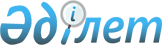 Об утверждении стандарта оказания государственной услуги "Оформление документов на социальное обслуживание в государственных и негосударственных медико-социальных учреждениях"
					
			Утративший силу
			
			
		
					Постановление акимата Акмолинской области от 11 августа 2008 года N А-6/342. Зарегистрировано департаментом юстиции Акмолинской области 4 сентября 2008 года N 3268. Утратило силу - постановлением акимата Акмолинской области от 10 марта 2011 года № а-2/68

      Сноска. Утратило силу - постановлением акимата Акмолинской области от 10.03.2011 № а-2/68      В соответствии со статьей 9-1 Закона Республики Казахстан от 27 ноября 2000 года "Об административных процедурах", постановлением Правительства Республики Казахстан от 30 июня 2007 года N 561 "Об утверждении реестра государственных услуг, оказываемых физическим и юридическим лицам" акимат Акмолинской области ПОСТАНОВЛЯЕТ : 

      1. Утвердить прилагаемый стандарт оказания государственной услуги "Оформление документов на социальное обслуживание в государственных и негосударственных медико-социальных учреждениях". 

      2. Контроль за исполнением настоящего постановления возложить на заместителя акима области Бекмагамбетова Г.М. 

      3. Настоящее постановление акимата области вступает в силу со дня государственной регистрации в Департаменте юстиции Акмолинской области и вводится в действие со дня официального опубликования.       Аким области 

Утвержден              

постановлением акимата 

Акмолинской области    

от 11 августа 2008 года 

N А-6/342              Стандарт 

оказания государственной услуги 

"Оформление документов на социальное обслуживание в государственных и негосударственных медико-социальных учреждениях" 1. Общие положения       1. Оформление документов на социальное обслуживание в государственных и негосударственных медико-социальных учреждениях (далее по тексту - государственная услуга) осуществляется с целью направления престарелых, инвалидов общего типа, инвалидов из числа психоневрологических больных, детей-инвалидов, нуждающихся по состоянию здоровья в постоянном постороннем уходе и медицинской помощи, в дома-интернаты для престарелых и инвалидов, профилированных в соответствии с возрастом, состояния здоровья инвалидов, и включающих создание условий жизнедеятельности, обеспечение ухода, медицинское обслуживание, реабилитацию, социально-трудовую адаптацию, организация отдыха и досуга. 

      2. Форма оказываемой государственной услуги: частично автоматизированная. 

      3. Государственная услуга оказывается на основании статьи 24 Закона Республики Казахстан от 13 апреля 2005 года "О социальной защите инвалидов в Республике Казахстан", приказа и.о. Министра труда и социальной защиты населения Республики Казахстан от 1 декабря 2005 г. N 306-п "Об утверждении Типовых Правил социального обслуживания" (зарегистрированный в Реестре государственной регистрации нормативных правовых актов за N 3985 ): 

      пунктов 2,8,9, "Типовых Правил социального обслуживания в детских психоневрологических медико-социальных учреждениях"; 

      пунктов 2,8,11,12 "Типовых Правил социального обслуживания в государственных медико-социальных учреждениях и негосударственных медико-социальных организациях для престарелых и инвалидов общего типа"; 

      пунктов 2,8,9 "Типовых Правил социального обслуживания в психоневрологических медико-социальных учреждениях". 

      4. Государственная услуга оказывается отделами занятости и социальных программ районов, городов Кокшетау, Степногорска (далее  - Отделы). Полное наименование Отделов, место оказания услуг, электронный адрес и веб-сайт указаны в приложении 1 к настоящему Стандарту. 

      5. Формой завершения государственной услуги является выдача направления в государственное медико-социальное учреждение (далее - МСУ). Направление в МСУ или отказ в оформлении в МСУ выдает Управление координации занятости и социальных программ Акмолинской области, в течение 10 рабочих дней со дня получения всех необходимых документов с Отдела. 

      При этом документы заявителя передаются районным (городским) отделом занятости и социальных программ в Управление координации занятости и социальных программ не позднее 10 рабочих дней с момента их принятия от заявителя. 

      6. Государственная услуга оказывается следующим физическим лицам (далее- заявители): 

      1) в государственные медико-социальные учреждения направляются следующие категории престарелых и инвалидов общего типа: 

      лица (супружеские пары), не имеющие близких совершеннолетних трудоспособных родственников, обязанных по законодательству их содержать и заботиться о них, а также имеющие близких родственников, которые по объективным причинам не могут обеспечить им постоянную помощь и уход (в силу преклонного возраста, имеют инвалидность первой, второй группы, онкологические, психические заболевания, находятся в местах лишения свободы, или выехали на постоянное местожительство за пределы страны); 

      в исключительных случаях по решению Советов ветеранов, по делам инвалидов на проживание в МСУ могут быть приняты престарелые и инвалиды первой, второй группы, имеющие близких совершеннолетних трудоспособных родственников, совместное проживание с которыми по причине конфликтов невозможно; 

      инвалиды, участники Великой Отечественной войны, а также лица, приравненные к ним (далее - инвалиды, участники Великой Отечественной войны и лица, приравненные к ним), принимаются в МСУ в первоочередном порядке, независимо от наличия близких совершеннолетних трудоспособных родственников, обязанных по законодательству их содержать и заботиться о них; 

      2) в детские психоневрологические медико-социальные учреждения направляются дети-инвалиды от 4 до 18 лет с психоневрологическими патологиями, нуждающихся по состоянию здоровья в постоянном постороннем уходе и медицинском обслуживании; 

      3) в психоневрологические медико-социальные учреждения направляются инвалиды первой, второй группы старше 18 лет с психоневрологическими патологиями, нуждающихся по состоянию здоровья в постоянном постороннем уходе и медицинском обслуживании. 

      7. Сроки ограничений по времени при оказании государственной услуги: 

      1) услуга оказывается в срок не более 15 календарных дней с момента регистрации, сданных заявителем необходимых документов; 

      2) максимально допустимое время ожидания в очереди при сдаче необходимых документов не более 40 минут; 

      3) максимально допустимое время ожидания в очереди при получении документов как результат оказания  государственной  услуги не более 40 минут. 

      8. Государственная услуга оказывается бесплатно. 

      9. Полная информация о порядке оказания государственной услуги располагается на веб-сайтах, информационных стендах Отделов. Адреса и веб-сайты Отделов указаны в приложении 1 к настоящему Стандарту. Стандарт оказания государственной услуги как источник информации опубликовывается в областных газетах "Арка ажары", "Акмолинская правда". 

      10. Государственная услуга предоставляется ежедневно с 09.00 до 18.00 часов, выходные дни - суббота, воскресенье и праздничные дни, перерыв на обед с 13.00 до 14.00 часов. Прием осуществляется в порядке очереди, без предварительной записи и ускоренного обслуживания. 

      11. Государственная услуга оказывается в зданиях Отделов по месту жительства заявителя. Помещения Отделов имеют залы ожидания, места для заполнения документов оснащаются информационными стендами с указанием перечня необходимых документов и образцами их заполнения, обеспечена безопасность и приемлемые условия для людей с ограниченными физическими возможностями. 2. Порядок оказания государственной услуги       12. Для получения государственной услуги заявителю необходимо представить следующие документы: 

      1) для приема в государственные медико-социальные учреждения для престарелых и инвалидов общего типа: 

      заявление установленного образца; 

      направление уполномоченного органа (для приема на социальное обслуживание в МСУ); 

      удостоверение личности; 

      свидетельство о присвоении регистрационного номера 

налогоплательщика; 

      свидетельство о присвоении социального индивидуального кода; 

      медицинская карта; 

      выписка из амбулаторной карты; 

      пенсионное удостоверение (для лиц пенсионного возраста); 

      удостоверение подтверждающего статус инвалида, участников Великой Отечественной войны и лиц, приравненных к ним; 

      для инвалидов дополнительно: 

      копия выписки из справки по инвалидности; 

      копия выписки из индивидуальной программы реабилитации инвалида. 

      2) для приема в детские психоневрологические медико-социальные учреждения: 

      заявление родителей (законных представителей) ребенка или ходатайство медицинской организации; 

      направление уполномоченного органа; 

      свидетельство о рождении или удостоверение личности; 

      свидетельство о присвоении регистрационного номера налогоплательщика; 

      свидетельство о присвоении социального индивидуального кода; 

      копия выписки из справки об инвалидности; 

      медицинская карта; 

      заключение психолого-медико-педагогической консультации; 

      выписка из амбулаторной карты; 

      копия выписки из индивидуальной программы реабилитации инвалида. 

      3) для приема в психоневрологические медико-социальные учреждения: 

      заявление родителей (законных представителей) ребенка или ходатайство медицинской организации; 

      направление уполномоченного органа; 

      удостоверение личности; 

      свидетельство о присвоении регистрационного номера налогоплательщика; 

      свидетельство о присвоении социального индивидуального кода; 

      медицинская карта; 

      выписка из амбулаторной карты; 

      копия выписки из справки об инвалидности; 

      копия выписки из индивидуальной программы реабилитации инвалида; 

      решение суда о признании лица недееспособным (при наличии). 

      13. Для получения государственной услуги необходимо заполнить заявление и медицинскую карту по формам установленного образца, которые выдаются специалистами Отделов по месту жительства заявителя. 

      14. Заявление и необходимые документы заполняются лично заявителем и сдаются в Отдел по месту жительства. Адреса Отделов, веб-сайты указаны в приложении 1 к настоящему Стандарту. 

      15. Подтверждением сдачи заявителем необходимых документов для получения государственной услуги является талон с указанием даты и времени регистрации, фамилии и инициалы специалиста, принявшего документы. 

      16. Способ доставки результата оказания услуги - личное посещение заявителя в Отдел по месту жительства либо посредством почтового направления сообщения. Адреса Отделов указаны в приложении 1 к настоящему Стандарту. 

      17. Основанием для приостановления и отказа в предоставлении государственной услуги является предоставление неполных и недостоверных сведений при подаче документов. 3. Принципы работы       18. Деятельность Отделов основывается на принципах: 

      1) соблюдения конституционных прав и свобод человека; 

      2) законности при исполнении служебного долга; 

      3) вежливости; 

      4) предоставления исчерпывающей и полной информации; 

      5) защиты и конфиденциальности информации; 

      6) обеспечения сохранности документов, которые заявитель не получил в установленные сроки. 4. Результаты работы       19. Результаты работы Отделов измеряются показателями качества и доступности в соответствии с приложением 2 к настоящему Стандарту. 

      20. Целевые значения показателей качества и доступности государственных услуг, по которым оценивается работа Отделов, оказывающих государственные услуги, ежегодно утверждаются специально созданными рабочими группами. 5. Порядок обжалования       21. Разъяснение порядка обжалования действий (бездействий) уполномоченных должностных лиц, а также содействие в подготовке жалобы можно получить у начальников либо заместителей начальников Отделов. Адреса электронной почты, номера телефонов указаны в приложении 1 к настоящему Стандарту. 

      22. Жалобы подаются в Отделы, контактные данные которых указаны в приложении 1 к настоящему Стандарту, в государственное учреждение "Управление координации занятости и социальных программ Акмолинской области" (далее - Управление). Наименования государственных органов, адреса электронной почты, должностные лица, которым подается жалоба, указаны в пункте 24 настоящего Стандарта. 

      23. Принятие жалобы подтверждается выдачей заявителю талона с указанием срока и места получения ответа на поданную жалобу, а также контактные данные должностных лиц, у которых можно узнать о ходе ее рассмотрения.  6. Контактная информация       24. Контактные данные начальников Отделов, Управления и их заместителей, вышестоящей организации: 

      1) веб-сайт, адрес электронной почты, юридический адрес, телефон, графики приема граждан начальниками Отделов и их заместителей указаны в приложении 1 к настоящему Стандарту; 

      2) государственное учреждение "Управление координации занятости и социальных программ Акмолинской области" 020000, Республика Казахстан, Акмолинская  область, город Кокшетау, улица имени А.С. Пушкина, 23, кабинет 301, веб-сайт www.akmo.kz, адрес электронной почты akmout@mail.online.kz, телефон 8(7162) 763690. 

      График приема: 

      начальник управления - понедельник, четверг с 15.00 до 18.00 часов; 

      заместитель начальника управления - среда, четверг с 15.00 до 18.00 часов; 

      заместитель начальника управления - четверг с 15.00 до 18.00 часов. 

      3) Акимат Акмолинской области, город Кокшетау, улица Абая, 83, веб-сайт www.akmo.kz. 

      25. По вопросам предоставления государственной услуги заявитель может получить дополнительную информацию в государственном учреждении "Управление координации занятости и социальных программ Акмолинской  области". 

Приложение 1                       

к стандарту оказания               

государственной услуги             

"Оформление документов на          

социальное обслуживание в          

государственных и негосударственных 

медико-социальных учреждениях"     Контактные данные районных (городских) отделов занятости 

         и социальных программ Акмолинской области 

Приложение 2 

к стандарту оказания 

государственной услуги 

"Оформление документов на 

социальное обслуживание в 

государственных и негосударственных 

медико-социальных учреждениях"          Значения показателей качества и доступности 
					© 2012. РГП на ПХВ «Институт законодательства и правовой информации Республики Казахстан» Министерства юстиции Республики Казахстан
				N 

п/п Наименование районных 

(городских)отделов занятости и 

социальных 

программ Юридический адрес, время приема начальников отделов и их заместителей Контактный телефон Электронный 

адрес, 

веб-сайт 1 Государственное учреждение "Отдел занятости и социальных программ Аккольского района" Аккольский район, город Акколь, улица Нурмагамбетова, 81. График приема граждан: 

ежедневно с 9.00 до 18.00 часов, перерыв: 

с 13.00 до 14.00 часов 8-(71638)-2-10-48 Sobes_akkol@ 

gcvp.kz, 

www.akmol.kz 2 Государственное учреждение "Отдел занятости и социальных программ Аршалынского района" Аршалынский район, село Аршалы, улица Ташенова, 47. График приема граждан: ежедневно с 9.00 до 18.00 часов, перерыв: 

с 13.00 до 14.00 часов 8-(71644)-2-13-76 Arshaly_rotz@ 

rjrshetau. 

online.kz, 

www.akmol.kz 3 Государственное учреждение 

"Отдел занятости и социальных программ Астраханского района" Астраханский район, село Астраханка, 

улица Аль-Фараби, 50. 

График приема граждан: ежедневно с 9.00 до 18.00 часов, перерыв: 

с 13.00 до 14.00 часов 8-(71641)-2-25-34 Astr_socz@ 

kokshetau. 

online.rz, 

www.akmol.kz 4 Государственное 

учреждение "Отдел занятости и социальных программ Атбасарского района" Атбасарский район, город Атбасар, улица 

Валиханова, 9 

График приема граждан: ежедневно с 9.00 до 18.00 часов, перерыв: 

с 13.00 до 14.00 часов 8(71643)-4-28-07 Atb_rotzisn@ 

kokshetau. 

online/kz, 

www.online.kz 5 Государственное учреждение "Отдел занятости и социальных программ Буландынского района" Буландынский район, город Макинск, улица Некрасова 19. График приема граждан: 

ежедневно с 9.00 до 18.00 часов, перерыв: 

с 13.00 до 14.00 часов 8(71646) -2-21-38 Bulandy_rozsp 

15k@mail.kz, 

www.akmol.kz 6 Государственное учреждение "Отдел занятости и социальных программ Егиндыкольского района" Егиндыкольский район, село  Егиндыколь, 

ул. Победы, 6 

График приема граждан: ежедневно с 9.00 до 18.00 часов, перерыв: 

с 13.00 до 14.00 часов 8-(71642)-2-15-44 Egindykol_ 

ozsp@mail.ru, 

egindyk.akmol. 

kz 7 Государственное учреждение "Отдел занятости и социальных программ Енбекшильдерского района" Енбекшильдерский район, город Степняк, улица Ленина, 64 

График приема граждан: ежедневно с 9.00 до 18.00 часов, перерыв: 

с 13.00 до 14.00 часов 8-(71639)-2-21-29 enbekrotz@ 

mail.kz, 

www.akmol.kz 8 Государственное учреждение 

"Отдел занятости и социальных программ Ерейментауского района" Ерейментауский район, город Ерейментау, 

улица Кенесары, 

87 График 

приема граждан: 

ежедневно с 9.00 до 18.00 часов, перерыв: 

с 13.00 до 14.00 часов 8-(71633)-2-11-73 eremzsp@ 

kokshetau. 

online.kz, 

http://www. 

ereymen.kz/ 9 Государственное учреждение 

"Отдел занятости и социальных программ Есильского  района" Есильский район, город Есиль, улица 

Конаева, 5 

График приема граждан: ежедневно с 9.00 до 18.00 часов, перерыв: 

с 13.00 до 14.00 часов 8-(71647)-2-16-57 sobes@ 

kokshetau. 

online.kz, 

www.akmol.kz 10 Государственное учреждение "Отдел занятости и социальных программ Жаксынского района" Жаксынский район, село Жаксы,ул. Дружбы, 3 

График приема граждан: ежедневно с 9.00 до 18.00 часов, перерыв: 

с 13.00 до 14.00 часов 8-(71635) -2-13-00 soc_zanita_21 

@kokshetau. 

online.kz 

www.jaksy.kz 11 Государственное учреждение "Отдел занятости и социальных программ Жаркаинского района" Жаркаинский район, город Державинск, 

улица Ленина, 32 График приема граждан: 

ежедневно с 9.00 до 18.00 часов, перерыв: 

с 13.00 до 14.00 часов 8-(71648)-9-17-02 Sobes_derzha 

vinsk@gcvp. 

kz,www.akmol. 

kz 12 Государственное учреждение "Отдел занятости и социальных программ Зерендинского района" Зерендинский район, село Зеренда,улица Мира, 64 График приема граждан: ежедневно с 9.00 до 18.00 часов, перерыв: 

с 13.00 до 14.00 часов 8-(71632)-2-11-68 zer_cz@ 

kokshetau. 

online.kz, 

byx@kokshetay. 

online.kz 

www.akmol.kz 13 Государственное учреждение "Отдел занятости и социальных программ Коргалжынского района" Коргалжынский район, село Коргалжын, 

улица Балгамбаева 9. 

График приема граждан: ежедневно с 9.00 до 18.00 часов, перерыв: 

с 13.00 до 14.00 часов 8-(71637)-2-11-83 kszn@ 

kokshetau. 

online.kz, 

http://akmol. 

kz/admin.html 14 Государственное учреждение "Отдел занятости и социальных программ Сандыктауского района" Сандыктауский район, село Балкашино, 

Ленина, 117. 

График приема граждан: 18.00 часов, перерыв: 

с 13.00 до 14.00 часов 8-(71640)-9-17-43 Sondyktau_ 

OZSP@ 

kokshetau. 

online.kz, 

www.sand. 

akmol.kz 15 Государственное учреждение "Отдел занятости и социальных программ Целиноградского района" Целиноградский район, село Акмол, улица Гагарина, 15 

График приема граждан: ежедневно с 9.00 до 18.00 часов, перерыв: 

с 13.00 до 14.00 часов 8-(71651)-3-11-10 Otdel_zan@ 

mail.kz, 

www.akmol.kz 16 Государственное учреждение "Отдел занятости и социальных программ Шортандинского района" Шортандинский район, поселок Шортанды, улица Абылай - хана, 22 

График приема граждан: ежедневно с 9.00 до 18.00 часов, перерыв: 

с 13.00 до 14.00 часов 8-(71631)-2-19-75 shortsobez@ 

mail.ru, 

www.akmol.kz 17 Государственное учреждение "Отдел занятости и социальных программ Щучинского района" Щучинский район, город Щучинск, улица 8 марта, 24 График приема граждан: 

ежедневно с 9.00 до 18.00 часов, перерыв: 

с 13.00 до 14.00 часов 8-(716-36)-4-27-68 depart@ 

kokshetau. 

online.kz, 

www.burabau- 

akimat.kz 18 Государственное учреждение "Отдел занятости и социальных программ г. Степногорск" город  Степногорск, 4 микрорайон 

График приема граждан: ежедневно с 9.00 до 18.00 часов, перерыв: 

с 13.00 до 14.00 часов 8-(71645)6-26-336-20-30 soc-progr@ 

yandex.ru, 

www.akmol.kz 19 Государственное учреждение "Отдел занятости и социальных программ г. Кокшетау" Город Кокшетау, 

улица Локомотивная, 9а. График приема граждан: 

ежедневно с 9.00 до 18.00 часов, перерыв: 

с 13.00 до 14.00 часов 8-(7162) -31-92-76        31-92-81 sobes_kokshe 

@kokshetau. 

online.kz, 

http://www. 

zakupki. 

akmol.kz Показатели качества и 

доступности Нормативное 

значение 

показателя Целевое 

значение 

показателя в последующем году Текущее 

значение 

показателя в отчетном году 1. Своевременность 1. Своевременность 1. Своевременность 1. Своевременность 1.1. % (доля) случаев предоставления услуги в установленный срок с 

момента сдачи документа 100 96,2 90,5 1.2. % (доля) потребителей, ожидавших 

получения услуги в 

очереди не более 40 минут 95 92,6 89,6 2. Качество 2. Качество 2. Качество 2. Качество 2.1. % (доля) потребителей, 

удовлетворенных качеством процесса 

предоставления услуги 95 91,7 87,7 2.2. % (доля) случаев правильно оформленных документов должностным лицом (произведенных начислений, расчетов и т.д.) 100 97 94 3. Доступность 3. Доступность 3. Доступность 3. Доступность 3.1. % (доля) потребителей, 

удовлетворенных качеством и 

информацией о порядке 

предоставления услуги 95 92,5 88,8 3.2. % (доля) случаев правильно заполненных 

потребителем документов 

и сданных с первого раза 85 77,8 77,6 3.3. % (доля) услуг информации, о которых доступно через Интернет 50 32,4 23,8 4. Процесс обжалования 4. Процесс обжалования 4. Процесс обжалования 4. Процесс обжалования 4.1. % (доля) обоснованных жалоб 

общему количеству обслуженных 

потребителей по данному виду услуг 0,1 0,1 0,2 4.2. % (доля) обоснованных жалоб, 

рассмотренных и удовлетворенных в 

установленный срок 100 97,2 93,8 4.3. % (доля) потребителей, 

удовлетворенных существующим 

порядком обжалования 90 88,8 84,1 4.4. % (доля) потребителей, 

удовлетворенных сроками обжалования 90 88,1 83,5 5. Вежливость 5. Вежливость 5. Вежливость 5. Вежливость 5.1. % (доля) потребителей, 

удовлетворенных вежливостью персонала 100 98,4 97,4 